§1252-A.  Source list1.  Lists used.  The lists of licensed drivers, persons issued an identification card by the Secretary of State and any person who notifies the clerk of the court in the county of their residence and requests to be put on the source list of prospective jurors shall serve as the source for prospective jurors in each county.  These lists may be supplemented with names from other lists specified by the Supreme Judicial Court.[PL 1981, c. 705, Pt. G, §11 (NEW).]2.  Release to court.  Notwithstanding any provision regarding confidentiality, whoever has custody, possession or control of the lists referred to in subsection 1 shall provide those lists to the court at cost for selection of prospective jurors at all reasonable times.  All lists so supplied shall contain the name and address of each person on the lists.[PL 1981, c. 705, Pt. G, §11 (NEW).]3.  Use of source list.  The source list shall be used for the random selection of names or identifying numbers of prospective jurors to whom questionnaires shall be sent to determine their qualifications for jury service, as provided in sections 1253‑A and 1254‑A.  When supplemental lists are used, selection of names shall be accomplished in a manner which accords the names on all lists an equal probability of selection.[PL 1981, c. 705, Pt. G, §11 (NEW).]4.  Notice.  At least once each year, the clerk shall give public notice to the residents of the county that their names may be placed on the source list of prospective jurors by notifying the clerk of the court.  This notice may be made by newspapers, radio or any other method or combination of methods which will reasonably assure as broad a dissemination as possible to the residents of the county.[PL 1981, c. 705, Pt. G, §11 (NEW).]SECTION HISTORYPL 1981, c. 705, §G11 (NEW). The State of Maine claims a copyright in its codified statutes. If you intend to republish this material, we require that you include the following disclaimer in your publication:All copyrights and other rights to statutory text are reserved by the State of Maine. The text included in this publication reflects changes made through the First Regular and First Special Session of the 131st Maine Legislature and is current through November 1. 2023
                    . The text is subject to change without notice. It is a version that has not been officially certified by the Secretary of State. Refer to the Maine Revised Statutes Annotated and supplements for certified text.
                The Office of the Revisor of Statutes also requests that you send us one copy of any statutory publication you may produce. Our goal is not to restrict publishing activity, but to keep track of who is publishing what, to identify any needless duplication and to preserve the State's copyright rights.PLEASE NOTE: The Revisor's Office cannot perform research for or provide legal advice or interpretation of Maine law to the public. If you need legal assistance, please contact a qualified attorney.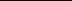 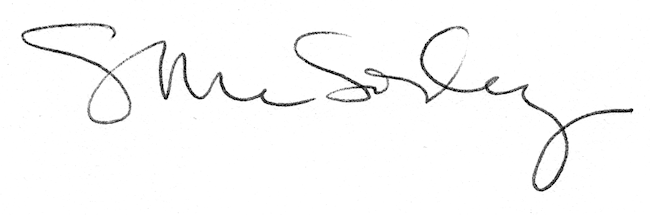 